23 марта 2015 годаПРОТОКОЛ совместного заседания комитетов Городской Думы Петропавловск-Камчатского городского округа ПОВЕСТКА ДНЯ: 	О принятии решения о внесении изменений в Устав Петропавловск-Камчатского городского округа.О принятии решения о порядке определения платы по соглашению 
об установлении сервитута в отношении земельных участков, находящихся 
в собственности Петропавловск-Камчатского городского округа. Об отчете о выполнении Прогнозного плана приватизации объектов муниципальной собственности Петропавловск-Камчатского городского округа 
на 2014 год.О внесении изменения в решение Городской Думы Петропавловск-Камчатского городского округа от 08.11.2012 № 12-р «О делегировании депутатов Городской Думы Петропавловск-Камчатского городского округа в состав комитетов, комиссий, советов и рабочих групп Петропавловск-Камчатского городского округа».О внесении изменений в перечень наказов избирателей Петропавловск-Камчатского городского округа на 2015 год, поступивших депутатам Городской Думы Петропавловск-Камчатского городского округа, утвержденный решением Городской Думы Петропавловск-Камчатского городского округа от 27.08.2014 
№ 545-р. О назначении проведения конкурса на замещение должности Главы администрации Петропавловск-Камчатского городского округа. О внесении изменений в решение Городской Думы Петропавловск-Камчатского городского округа от 08.11.2012 № 11-р «Об утверждении состава постоянных комитетов и комиссий Городской Думы Петропавловск-Камчатского городского округа».8. О награждении Почетной грамотой Городской Думы Петропавловск-Камчатского городского округа работников муниципального автономного дошкольного образовательного учреждения «Детский сад № 16 комбинированного вида» Петропавловск-Камчатского городского округа.О приостановлении действия решений Городской Думы Петропавловск-Камчатского городского округа.СЛУШАЛИ по повестке дня: Слыщенко К.Г.РЕШИЛИ: Дополнить повестку дня следующими вопросами:- О проведении проверки Контрольно-счетной палаты Петропавловск-Камчатского городского округа на предмет соблюдения требований Федерального закона от 07.02.2011 № 6-ФЗ «Об общих принципах организации и деятельности контрольно-счетных органов субъектов Российской Федерации и муниципальных образований», Федерального закона от 02.03.2007 № 25-ФЗ «О муниципальной службе в Российской Федерации» и Положения о Контрольно-счетной палате Петропавловск-Камчатского городского округа, утвержденного решением Петропавловск-Камчатского Городской Думы от 05.07.2005 № 172-р, в части исполнения норм, регулирующих трудовые правоотношения, а также на предмет эффективности деятельности Контрольно-счетной палаты Петропавловск-Камчатского городского округа;- О промежуточном мониторинге результатов награждения ветеранов памятными медалями в ознаменование 70-летия Победы в Великой Отечественной войне 1941-1945 годов.- Об итогах мероприятий, посвященные актуальным вопросам жилищно-коммунального хозяйства и организации общественного жилищного контроля.Голосовали: «за» - единогласно.СЛУШАЛИ: по первому вопросу повестки дня: «О принятии решения 
о внесении изменений в Устав Петропавловск-Камчатского городского округа» – Кирносенко А.В.Заслушав докладчика и обсудив поступившие предложения по данному вопросу, члены комитетов Городской Думы (далее – Комитеты) РЕШИЛИ: одобрить проект правового акта и рекомендовать Городской Думе принять правовой акт в целом.Голосовали: «за» - единогласно.СЛУШАЛИ: по второму вопросу повестки дня: «О принятии решения о порядке определения платы по соглашению об установлении сервитута в отношении земельных участков, находящихся в собственности Петропавловск-Камчатского городского округа» - Рубанченко А.А.Заслушав докладчика и обсудив поступившие предложения по данному вопросу, члены Комитетов РЕШИЛИ: одобрить проект правового акта и рекомендовать Городской Думе принять правовой акт в целом.Голосовали: «за» - единогласно.СЛУШАЛИ: по третьему вопросу повестки дня: «Об отчете о выполнении Прогнозного плана приватизации объектов муниципальной собственности Петропавловск-Камчатского городского округа на 2014 год» -  Тараканову Т.В.ВЫСТУПАЛИ: Катрук Т.О., Кирносенко А.В., Слыщенко К.Г.Заслушав докладчика и обсудив поступившие предложения по данному вопросу, члены Комитетов РЕШИЛИ: одобрить проект правового акта и рекомендовать Городской Думе принять правовой акт в целом.Голосовали: «за» - единогласно.СЛУШАЛИ: по четвертому вопросу повестки дня: «О внесении изменения в решение Городской Думы Петропавловск-Камчатского городского округа от 08.11.2012 № 12-р «О делегировании депутатов Городской Думы Петропавловск-Камчатского городского округа в состав комитетов, комиссий, советов и рабочих групп Петропавловск-Камчатского городского округа» – Кирносенко А.В.Заслушав докладчика и обсудив поступившие предложения по данному вопросу, члены Комитетов РЕШИЛИ: одобрить проект правового акта и рекомендовать Городской Думе принять правовой акт в целом.Голосовали: «за» - единогласно.СЛУШАЛИ: по пятому вопросу повестки дня: «О внесении изменений в перечень наказов избирателей Петропавловск-Камчатского городского округа на 2015 год, поступивших депутатам Городской Думы Петропавловск-Камчатского городского округа, утвержденный решением Городской Думы Петропавловск-Камчатского городского округа от 27.08.2014 № 545-р» - Кирносенко А.В.Заслушав докладчика и обсудив поступившие предложения по данному вопросу, члены Комитетов РЕШИЛИ: одобрить проект правового акта и рекомендовать Городской Думе принять правовой акт в целом.Голосовали: «за» - единогласно.СЛУШАЛИ: по шестому вопросу повестки дня: «О назначении проведения конкурса на замещение должности Главы администрации Петропавловск-Камчатского городского округа» - Слыщенко К.Г.ВЫСТУПАЛИ: Катрук Т.О.Заслушав докладчика и обсудив поступившие предложения по данному вопросу, члены Комитетов РЕШИЛИ: 1. Рекомендовать Городской Думе внести в проект решения «О назначении проведения конкурса на замещение должности Главы администрации Петропавловск-Камчатского городского округа» следующее изменение: - в пункте 1 слова «28 апреля 2015 года» заменить словами «21 апреля 2015 года».2. Одобрить проект правового акта и рекомендовать Городской Думе принять правовой акт в целом с учетом предложенного изменения.Голосовали: «за» - единогласно.СЛУШАЛИ: по седьмому вопросу повестки дня: «О внесении изменений в решение Городской Думы Петропавловск-Камчатского городского округа от 08.11.2012 № 11-р «Об утверждении состава постоянных комитетов и комиссий Городской Думы Петропавловск-Камчатского городского округа» - Кирносенко А.В.ВЫСТУПАЛИ: Чеботарев К.Ю.Заслушав докладчика и обсудив поступившие предложения по данному вопросу, члены Комитетов РЕШИЛИ: одобрить проект правового акта и рекомендовать Городской Думе принять правовой акт в целом.Голосовали: «за» - единогласно.СЛУШАЛИ: по восьмому вопросу повестки дня: «О награждении Почетной грамотой Городской Думы Петропавловск-Камчатского городского округа работников муниципального автономного дошкольного образовательного учреждения «Детский сад № 16 комбинированного вида» Петропавловск-Камчатского городского округа» - Слыщенко К.Г.Заслушав докладчика и обсудив поступившие предложения по данному вопросу, члены Комитетов РЕШИЛИ: одобрить проект правового акта и рекомендовать Городской Думе принять правовой акт в целом.Голосовали: «за» - единогласно.СЛУШАЛИ: по девятому вопросу повестки дня: «О приостановлении действия решений Городской Думы Петропавловск-Камчатского городского округа» - Иваненко В.Ю.ВЫСТУПАЛИ: Кирносенко А.В., Рубанченко А.А., Тимофеев Д.Р., 
Чеботарев К.Ю.Заслушав докладчика и обсудив поступившие предложения по данному вопросу, члены Комитетов РЕШИЛИ: одобрить проект правового акта и рекомендовать Городской Думе принять правовой акт в целом.Голосовали: «за» - единогласно.СЛУШАЛИ: по десятому вопросу повестки дня: «О проведении проверки Контрольно-счетной палаты Петропавловск-Камчатского городского округа на предмет соблюдения требований Федерального закона от 07.02.2011 
№ 6-ФЗ «Об общих принципах организации и деятельности контрольно-счетных органов субъектов Российской Федерации и муниципальных образований», Федерального закона от 02.03.2007 № 25-ФЗ «О муниципальной службе в Российской Федерации» и Положения о Контрольно-счетной палате Петропавловск-Камчатского городского округа, утвержденного решением Петропавловск-Камчатского Городской Думы от 05.07.2005 № 172-р, в части исполнения норм, регулирующих трудовые правоотношения, а также на предмет эффективности деятельности Контрольно-счетной палаты Петропавловск-Камчатского городского округа» - Слыщенко К.Г.ВЫСТУПАЛИ: Катрук Т.О., Мечетин С.И., Мылов С.А., Наумов А.Б., 
Чеботарев К.Ю.             Заслушав докладчика и обсудив поступившие предложения по данному вопросу, члены Комитетов РЕШИЛИ: одобрить проект правового акта и рекомендовать фракциям Городской Думы рассмотреть кандидатуры для их включения в состав временной комиссии для проведения проверки эффективности деятельности Контрольно-счетной палаты Петропавловск-Камчатского городского округа.Голосовали: «за» - 17, «против» - 1.СЛУШАЛИ: по одиннадцатому вопросу повестки дня: 
«О промежуточном мониторинге результатов награждения ветеранов памятными медалями в ознаменование 70-летия Победы в Великой Отечественной войне 1941-1945 годов» - Кирносенко А.В.ВЫСТУПАЛИ: Батареев В.А., Воровский А.В., Иваненко В.Ю., Катрук Т.О., Смирнов С.И.Заслушав докладчика и обсудив поступившие предложения по данному вопросу, члены Комитетов РЕШИЛИ: рекомендовать депутатам Городской Думы при необходимости оказания содействия в награждении ветеранов памятными медалями в ознаменование 70-летия Победы в Великой Отечественной войне 
1941-1945 годов обращаться в адрес Кирносенко А.В.Голосовали: «за» - единогласно.СЛУШАЛИ: по двенадцатому вопросу повестки дня: «Об итогах мероприятий, посвященные актуальным вопросам жилищно-коммунального хозяйства и организации общественного жилищного контроля» - Кирносенко А.В.Заслушав докладчика и обсудив поступившие предложения по данному вопросу, члены Комитетов РЕШИЛИ: информацию принять к сведению.Голосовали: «за» - единогласно.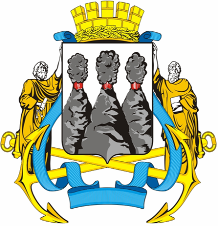 ГОРОДСКАЯ ДУМАПЕТРОПАВЛОВСК-КАМЧАТСКОГОГОРОДСКОГО ОКРУГАКОМИТЕТ ПО БЮДЖЕТУ. Петропавловск-Камчатский, ул. Ленинская, д. 14, тел./факс (8-4152) 42-52-29, www.dumapk.ru, duma@dumapk.ru. Петропавловск-Камчатский, ул. Ленинская, д. 14, тел./факс (8-4152) 42-52-29, www.dumapk.ru, duma@dumapk.ruПредседательствовал:Председательствовал:Председательствовал:Слыщенко К.Г.-Глава Петропавловск-Камчатского городского округа, исполняющий полномочия председателя Городской Думы Петропавловск-Камчатского городского округа (далее – Городская Дума), председатель Комитета по бюджету.Присутствовали члены комитетов:Присутствовали члены комитетов:Присутствовали члены комитетов:Агеев В.А.Воровский А.В.Гнездилов Д.А.---заместитель председателя Городской Думы, председатель Комитета Городской Думы по молодежной политике, культуре, спорту и туризму, депутат Городской Думы по избирательному округу № 5;член Комитета Городской Думы по городскому                         и жилищно-коммунальному хозяйству, член Комитета Городской Думы по молодежной политике, культуре, спорту и туризму, депутат Городской Думы по единому муниципальному избирательному округу;член Комитета Городской Думы по молодежной политике, культуре, спорту и туризму, член Комитета Городской Думы по социальной политике, депутат Городской Думы по единому муниципальному избирательному округу;Долгунков А.А.Калашников В.Ю.Катреча Н.К.---член Комитета Городской Думы по городскому                            и жилищно-коммунальному хозяйству, член Комитета Городской Думы по молодежной политике, спорту                           и туризму, член Комитета Городской Думы                                по собственности, земельным отношениям, предпринимательству и инвестициям, депутат Городской Думы по единому муниципальному избирательному округу;член Комитета Городской Думы по городскому                        и жилищно-коммунальному хозяйству, член Комитета Городской Думы по молодежной политике, спорту                       и туризму, член Комитета Городской Думы                                    по собственности, земельным отношениям, предпринимательству и инвестициям, депутат Городской Думы по единому муниципальному избирательному округу;член Комитета Городской Думы по социальной политике, депутат Городской Думы по избирательному округу № 4;Кирносенко А.В.Лесков Б.А.Мечетин С.И.---заместитель председателя Городской Думы, председатель Комитета Городской Думы по местному самоуправлению и межнациональным отношениям; заместитель председателя Комитета по бюджету, заместитель председателя Комитета по городскому и жилищно-коммунальному хозяйству; депутат Городской Думы по избирательному округу № 5;депутат Городской Думы по единому муниципальному избирательному округу, член Комитета Городской Думы по молодежной политике, член Комитета Городской Думы по городскому и жилищно-коммунальному хозяйству;заместитель председателя Городской Думы, председатель Комитета Городской Думы по городскому и жилищно-коммунальному хозяйству, депутат Городской Думы по избирательному округу № 3;Наумов А.Б.Рыкова И.В.--член Комитета Городской Думы по городскому и жилищно-коммунальному хозяйству депутат Городской Думы по избирательному округу № 2;заместитель председателя комитета Городской Думы                    по социальной политике, депутат Городской Думы                      по единому муниципальному избирательному округу;Сароян С.А.Сабуров А.Г.Смирнов С.И.Тимофеев Д.Р.----член Комитета Городской Думы по бюджету,                           член Комитета Городской Думы по собственности, земельным отношениям, предпринимательству                            и инвестициям, депутат Городской Думы                                     по избирательному округу № 7;член Комитета Городской Думы по городскому                           и жилищно-коммунальному хозяйству, депутат Городской Думы по единому муниципальному избирательному округу;заместитель председателя Городской Думы, председатель Комитета по социальной политике; член Комитета Городской Думы по бюджету;член Комитета Городской Думы по городскому                           и жилищно-коммунальному хозяйству, член Комитета Городской Думы по молодежной политике, спорту                              и туризму, член Комитета Городской Думы                                  по собственности, земельным отношениям, предпринимательству и инвестициям, депутат Городской Думы по единому муниципальному избирательному округу;Шуваев Ю.И.Чеботарев К.Ю.--член Комитета Городской Думы по бюджету,                            член Комитета Городской Думы по городскому                            и жилищно-коммунальному хозяйству, депутат Городской Думы по единому муниципальному избирательному округу;председатель Комитета Городской Думы                                     по собственности, земельным отношениям, предпринимательству и инвестициям, депутат Городской Думы по избирательному округу № 7.Отсутствовали:Илюшин А.В.-член Комитета Городской Думы по социальной политике, депутат Городской Думы по единому муниципальному избирательному округу;Камгазов А.М.Комиссаров В.В.Кнерик В.А.---член Комитета Городской Думы по городскому                            и жилищно-коммунальному хозяйству, член Комитета Городской Думы по молодежной политике, спорту                        и туризму, член Комитета Городской Думы                                  по собственности, земельным отношениям, предпринимательству и инвестициям, депутат Городской Думы по избирательному округу № 4;член Комитета Городской Думы по бюджету, депутат Городской Думы по избирательному округу                                     № 6;член Комитета Городской Думы по местному самоуправлению и межнациональным отношениям,                   член Комитета Городской Думы по собственности, земельным отношениям, предпринимательству                               и инвестициям, депутат Городской Думы по единому муниципальному избирательному округу;Мелехин В.Э.Огий О.Г.--член Комитета Городской Думы по бюджету,                          член Комитета Городской Думы по городскому                           и жилищно-коммунальному хозяйству, депутат Городской Думы по избирательному округу № 3;член Комитета Городской Думы по социальной политике, депутат Городской Думы по единому муниципальному избирательному округу;Питерский А.А.Смагина Л.И.Стуков А.Ю.---член Комитета Городской Думы по собственности, земельным отношениям, предпринимательству                            и инвестициям, депутат Городской Думы                                      по избирательному округу № 1;член Комитета Городской Думы по молодежной политике, культуре, спорту и туризму, депутат Городской Думы по единому муниципальному избирательному округу;член Комитета Городской Думы по бюджету,                           член Комитета Городской Думы по городскому                             и жилищно-коммунальному хозяйству, депутат Городской Думы по избирательному округу № 8;Тамбовская Я.Т.-заместитель председателя Комитета Городской Думы                  по социальной политике, депутат Городской Думы                      по единому муниципальному избирательному округу;Ткаченко Т.В.Федоров Д.С.--заместитель председателя Комитета Городской Думы                      по социальной политике, депутат Городской Думы                       по избирательному округу № 8;член Комитета Городской Думы по социальной политике, депутат Городской Думы по единому муниципальному избирательному округу.Приглашенные:Брызгин К.В.Батареев В.А.Ващилко А.П.Задорожняя Э.О.Иваненко В.Ю.-----руководитель Аппарата администрации Петропавловск-Камчатского городского округа;советник председателя Городской Думы;исполняющий обязанности заместителя Главы администрации Петропавловск-Камчатского городского округа – руководителя Департамента управления жилищным фондом администрации Петропавловск-Камчатского городского округа;начальник правового отдела Аппарата администрации Петропавловск-Камчатского городского округа;первый заместитель Главы администрации Петропавловск-Камчатского городского округа;Иванков Т.П.Катрук Т.О.Комкова В.С.Лыскович В.В.Мылов С.А.-----консультант отдела аппарата Городской Думы                                         по организационно-правовому обеспечению органов Городской Думы и депутатских объединений;заместитель руководителя аппарата Городской Думы – начальник юридического отдела;советник юридического отдела аппарата Городской Думы;руководитель аппарата Городской Думы;председатель КРОООО «Общественная комиссия по борьбе с коррупцией», главный редактор газеты «Общество и власть. Час Пик»;Рубанченко А.А.Силинник П.А.Тараканова Т.В.---руководитель Департамента градостроительства                            и земельных отношений администрации Петропавловск-Камчатского городского округа;начальник Административно-контрольного управления администрации Петропавловск-Камчатского городского округа;заместитель председателя Комитета по управлению имуществом администрации Петропавловск-Камчатского городского округа;Тишкина О.А.Труш  О.Г.Чубкова О.С.Ющенко Н.В.----начальник отдела аппарата Городской Думы                                         по организационно-правовому обеспечению органов Городской Думы и депутатских объединений;советник информационного отдела аппарата Городской Думы;заместитель Главы администрации Петропавловск-Камчатского городского округа – руководитель Департамента финансов администрации Петропавловск-Камчатского городского округа;начальник Управления экономики администрации Петропавловск-Камчатского городского округа.Глава Петропавловск-Камчатского городского округа, исполняющий полномочия председателя Городской Думы Петропавловск-Камчатского городского округа, председатель Комитета округа по бюджетуК.Г. Слыщенко